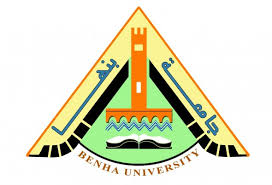             كلية الفنون التطبيقية         قسم المنتجات المعدنية والحليامتحان الفصل الدراسي الاول للعام الجامعي  2018-2019                      لطلاب الفرقة : الثانية  -  لائحة جديدةفي مــادة      :  تكنولوجيا المينا                                                             زمن الامتحان :   ساعتــــــــانالدرجـــــــة    :  ستون درجة	السـؤال الأول:                                                                                         ( خمسة عشرة درجه )                                       ضع علامة ( صح ) امام العبارة الصحيحة وعلامة ( خطأ ) امام العبارة الغير صحيحة :-1- المينا مادة زجاجية قوية ذات مقاومة كبيرة للمؤثرات الجوية ولاتتعرض للتلف بسهولة .2- المينا فيها من الألوان مايعطى المصمم الحريه فى مجال اختيار الألوان فى التصميم .3- المكون الرئيسى للمينا هى السليكا ( الفلسبار ) .4- أكاسيد المعادن هى المسئولة اعطاء اللمعه للمينا .5- نسبة الأكاسيد فى المينا حوالى 6% .6- أكسيد الرصاص هو المسؤل عن تطرية المينا ( أى انخفاض درجة حرارتها ) .7- الأليمينا تزداد مكوناتها لعمل المينا المطبقة على الحديد .8- اللون الأسود للمينا يحضر باضافة أكسيد الأنتيمون .9- اللون الازرق بدرجاته للمينا يحضر باضافة أكسيد البلاتين .10- من المعادن الجيد تطبيق المينا عليها هو معدن البلاتين .السـؤال الثانى:   أكمل مما يأتى                                                                     ( خمسة عشرة درجه ) يتراوح نسبة أكسيد المعدن فى تلوين المينا من -----%: -----% ، والأكسيد المسئول عن عتامة المينا هو ----- .المادتان التى تضيف اللمعة للمينا ، وأيضا تكسب المينا خاصية الليونة هما ----- ، و ---- .يتوقف لون المينا على عدة عوامل أهمهم :-ا-ب-ج-أذكر ألوان الاكاسيد التى تعطى ألوان المينا المختلفة :-ا- أكسيد الذهب يعطى اللون ------ .ب- أكسيد الكروم يعطى اللون ------ .ج-  أكسيد البلاتين يعطى اللون ------ .د- أكسيد المنجنيز يعطى اللون ------ .باقى الأسئلة خلف الورقةالسـؤال الثالث:                                                                                      (عشرة درجات )                                ماهى أنواع المينا ، مع تعريف كل نوع ؟  السـؤال الرابع:                                                                                      (عشرة درجات )                                    اذكر طرق تطبيق المينا على المعادن المختلفة ، مع تعريف كل طريقة ؟السـؤال الخامس:  علل لما يأتى:-                                                                (عشرون درجه )  تطبيق المينا على المعادن وليس السبائك  .تشقق المينا بعدما تبرد .تغير بعض الألوان بعد عملية الحرق .لايستحب تطبيق المينا على البلاتين ؟يفضل عند تطبيق المينا على الحديد وسبائكة صنفرتة وتر ميلة ؟اضافة حمض النيتريك عند تحضير المينا للأستخدام ؟تطبيق مينا الظهر ( الأرضية ) ؟                                                                         مع أطيب التمنيـات بدوام التوفيق والتميز،،،استاذ المادة / ا.د / السيد أنور الملقى            كلية الفنون التطبيقية         قسم المنتجات المعدنية والحليامتحان الفصل الدراسي الاول للعام الجامعي  2018-2019                      لطلاب الفرقة : الثانية  -  لائحة جديدةفي مــادة      :  تكنولوجيا المينا                                                             زمن الامتحان :   ساعتــــــــانالدرجـــــــة    :  ستون درجة	اجابة الامتحاناجابة السـؤال الأول                                                                              ( خمسة عشرة درجه )                                       ضع علامة ( صح ) امام العبارة الصحيحة وعلامة ( خطأ ) امام العبارة الغير صحيحة :-1- المينا مادة زجاجية قوية ذات مقاومة كبيرة للمؤثرات الجوية ولاتتعرض للتلف بسهولة .         ( صح )2- المينا فيها من الألوان مايعطى المصمم الحريه فى مجال اختيار الألوان فى التصميم .              (صح)3- المكون الرئيسى للمينا هى السليكا ( الفلسبار ) .                                                       (صح )4- أكاسيد المعادن هى المسئولة اعطاء اللمعه للمينا .                                                     (خطأ )5- نسبة الأكاسيد فى المينا حوالى 6% .                                                                   (خطأ )6- أكسيد الرصاص هو المسؤل عن تطرية المينا ( أى انخفاض درجة حرارتها ) .                    (صح)7- الأليمينا تزداد مكوناتها لعمل المينا المطبقة على الحديد .                                             ( صح )8- اللون الأسود للمينا يحضر باضافة أكسيد الأنتيمون .                                                  (خطأ )9- اللون الازرق بدرجاته للمينا يحضر باضافة أكسيد البلاتين                                           (خطأ )10- من المعادن الجيد تطبيق المينا عليها هو معدن البلاتين .                                          ( خطأ )اجابة السـؤال الثانى:   أكمل مما يأتى                                                    ( خمسة عشرة درجه ) 1-يتراوح نسبة أكسيد المعدن فى تلوين المينا من  1 %: 4% ، والأكسيد المسئول عن عتامة المينا هو أوكسيد القصدير.المادتان التى تضيف اللمعة للمينا ، وأيضا تكسب المينا خاصية الليونة هما كربونات الصوديوم ، و البوتاس .يتوقف لون المينا على عدة عوامل أهمهم :-ا- نوع وكمية أوكسيد المعدن المضافة الى الفلكسى .ب- طبيعة تكوين الفلكسى والوقت ودرجة الحرارة التى استعملت فى أثناء الخلط .ج- نوع الفرن المستعمل فى أثناء نضج الخليطباقى الاجابة خلف الورقةأذكر ألوان الاكاسيد التى تعطى ألوان المينا المختلفة :-ا- أكسيد الذهب يعطى اللون الأحمر .ب- أكسيد الكروم يعطى اللون أصفر مخضر .ج-  أكسيد البلاتين يعطى اللون الرمادى .د- أكسيد المنجنيز يعطى اللون البنفسجى .اجابة السـؤال الثالث:                                                                                      (عشرة درجات )                                ماهى أنواع المينا ، مع تعريف كل نوع ؟ أنواع المينا هى :- وتعريفهاالمينا المعتمة .  وهى المينا التى لاتسمح بمرور الضوء خلالها .المينا الشفافة .  وهى المينا التى تسمح بمرور الضوء كليا لو كانت لالون لها ( فلكسى ) وجزئيا لو كانت ألوان شفافة  .المينا اللؤلؤية .  وتظهر مابين النوعين السابقين ، نصف شفافة ذات تأثير يشبه تأثير الؤلؤ لبنية المظهر معكرة بعض الشىء .مينا الصاج .  وهى مينا تزداد فيها الكاولين والصمغ وتستعمل ناعمة جدا معلقة بالماء على شكل عجينة طرية .مينا السطح .  وهى مساحيق ناعمة جدا من أكاسيد معدنية مخلوطة بالفلكسى .اجابة السـؤال الرابع:                                                                                      (عشرة درجات )                                    اذكر طرق تطبيق المينا على المعادن المختلفة ، مع تعريف كل طريقة ؟طرق تطبيق المينا على المعادن :-  وعريفها بالمراقيش او الملاوق .  الرص باستعمال المرقيش الصغيرة او باستعمال الملاوق أو الفرر ، وبهذه الادوات ترفع المينا من أوعيتها ، وتطبق على سطح المعدن بلمسات متجاورة فى جميع الاتجاهات .التعفير أو التدريز .  وتتم هذه العملية برش المسحوق بعد تنظيف المينا على سطح المعدن الذى دهن سطحه بطبقة من الصمغ العرب ؟، وتكرر هذة العمليه أكثر من مره .الرش بالمدفع .   وفى هذة العمليه تخلط المينا بالصمغ العربى المخفف وترش بالمدفع او المسدس .التغطيس .   ويتم فى هذة العمليه تغطيس المنتج فى مينا معلقه فى المياه وبها نسبة من الصمغ .الطباعة .   وفى هذة الطريقة يتم استعمال شابلونات حريرية ومعمول بها التصميمات ذات الالوان المختلفة ، وبسحب المينا من خلال هذة الشبلونات يتم طباعة الرسومات على سطح المعدن على حسب الالوان والتصميمات المختلفة .اجابة السـؤال الخامس:  علل لما يأتى:-                                                                (عشرون درجه )  1- تطبيق المينا على المعادن وليس السبائك ، وذلك لوجود معادن داخلة فى تركيب السبيكة أقل فى درجة الانصهار من درجة انصهار المينا ، وبذلك تعمل على عدم تلاصق المينا على سطح المعدن .  2- تشقق المينا عندما تبرد وذلك لزيادة طبقة المينا ، ولعدم نظافة الأرضية الموضوع عليها المينا ، او زيادة نسبة الانكماش بين المينا والمعدن المطبقة عليه المينا .3- تغير بعض الألوان بعد عملية الحريق مثل اللون الأحمر مثلا وذلك لزيادة درجة حرارة الحريق ، أو لتكرار عملية الحريق أكثر من مرة .4 - لايستحب تطبيق المينا على البلاتين لان نسبة التمدد والانكماش للمعدن وللمينا غير متقاربين .5- يفضل عند تطبيق المينا على الحديد وسبائكة صنفرتة وتر ميلة وذلك لقوة تثبيت المينا على سطح المعدن .6- اضافة حمض النيتريك عند تحضير المينا للأستخدام وذلك لتنظيف المينا من المواد الغريبة والمواد القلوية .7- تطبيق مينا الظهر ( الأرضية ) على المنتجات وذلك لرخص ثمنها ، ولثباتها على ارضية المعدن ، ولتكون          مستقبل جيد لمينا الوجه .                  مع أطيب التمنيـات بدوام التوفيق والتميز،،،استاذ المادة / ا.د / السيد أنور الملقى